18.08.2012_№ 3(2)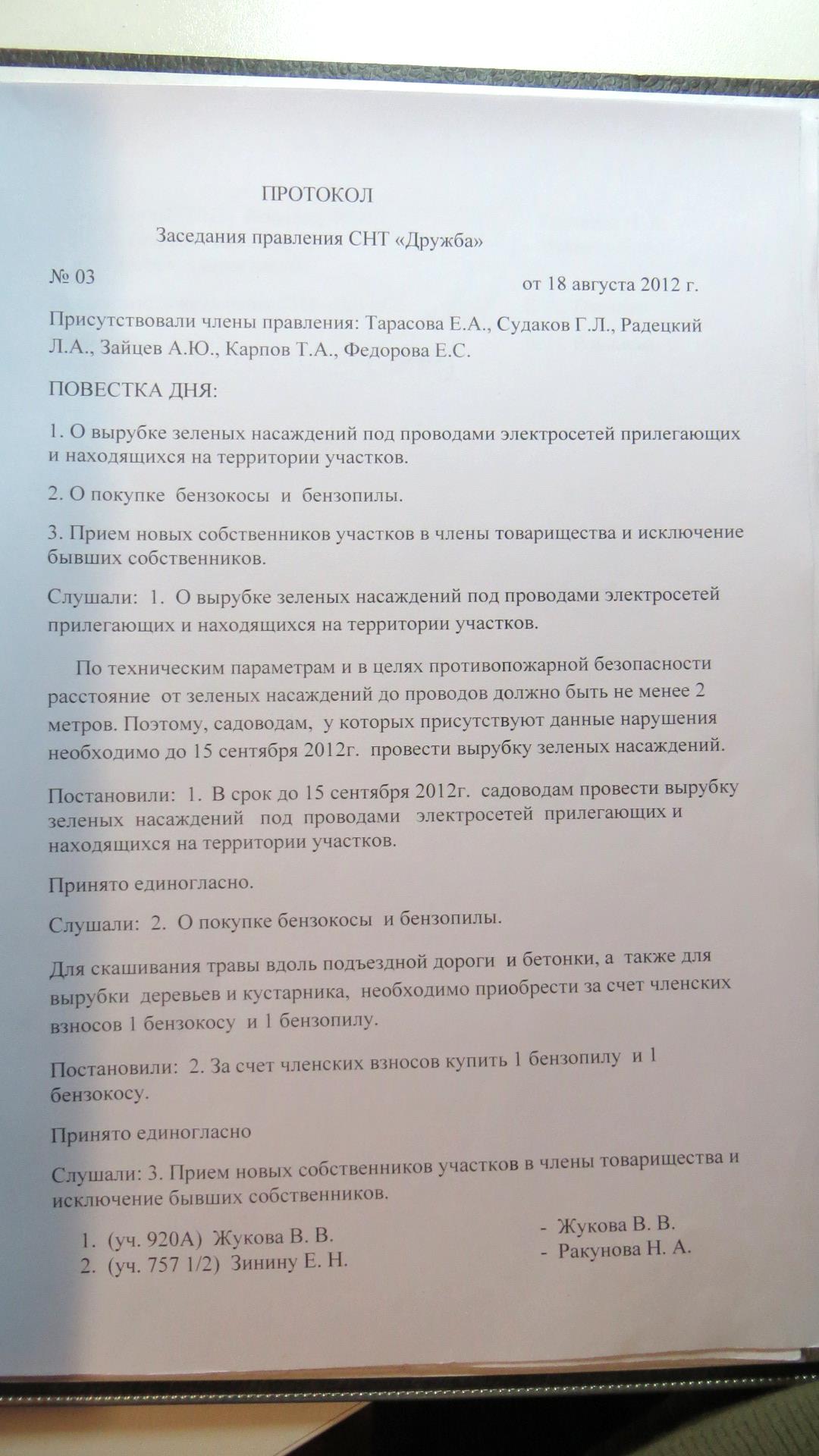 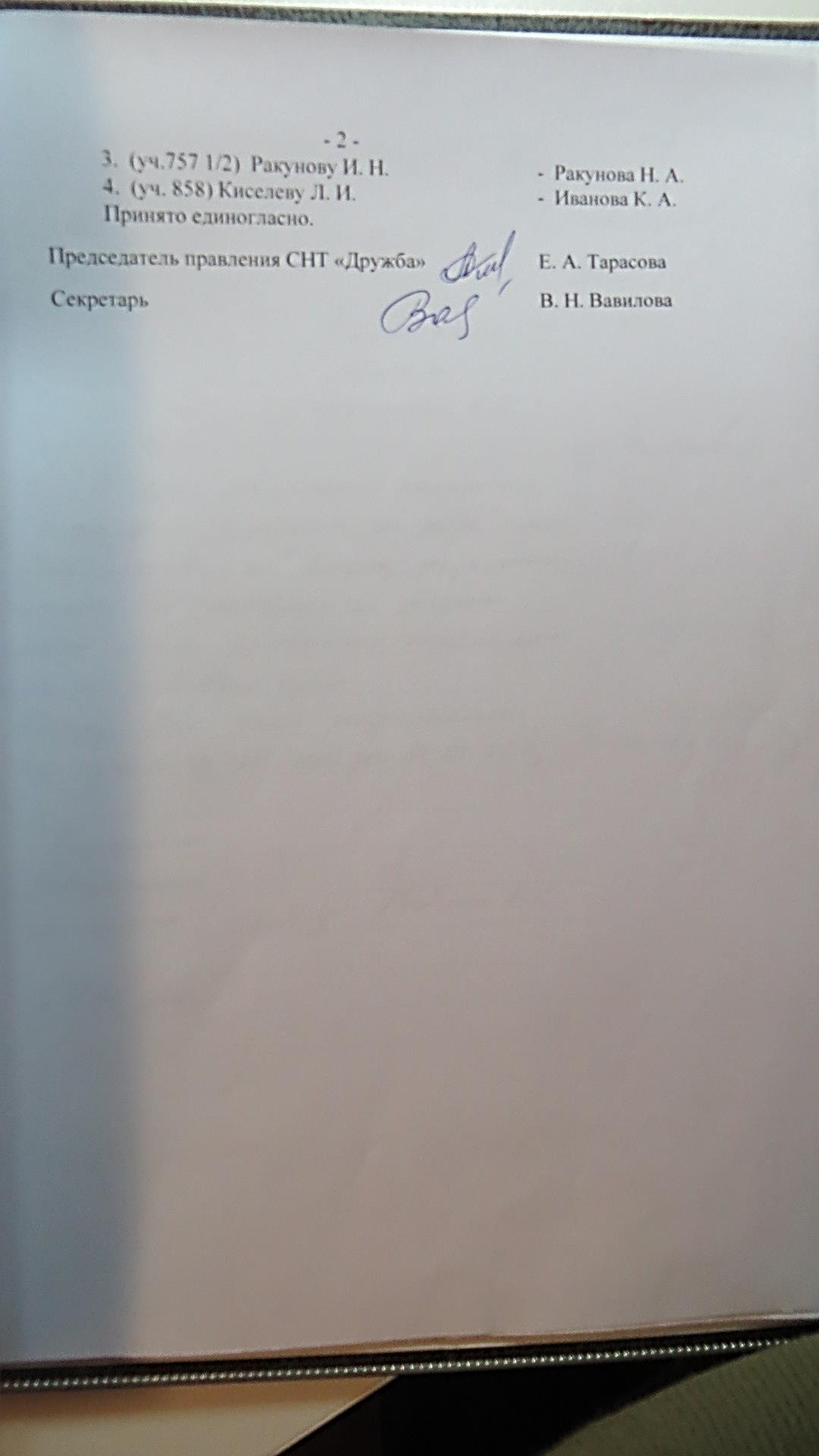 